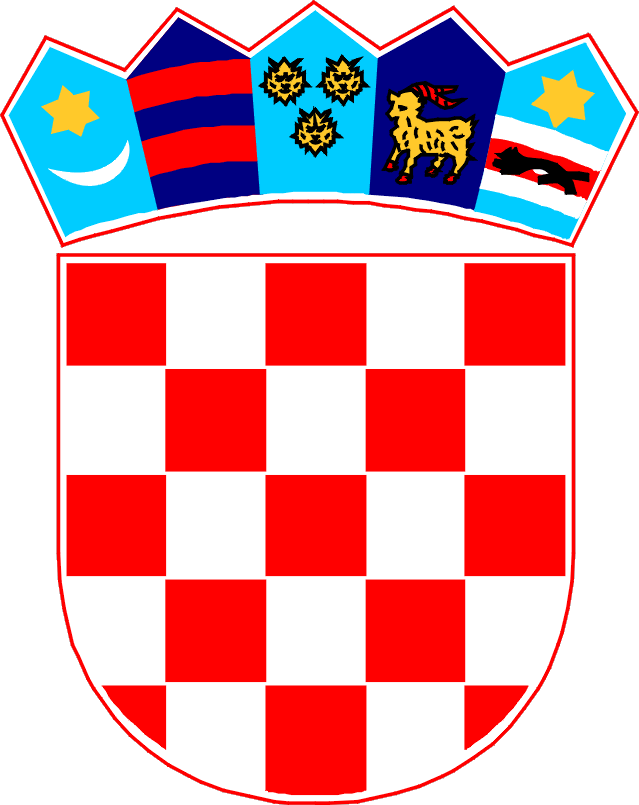 Na temelju članka 35.stavka 1. točke 2. Zakona o lokalnoj i područnoj (regionalnoj) samoupravi („Narodne novine“, broj 33/01, 60/01, 129/05, 109/07, 125/08, 36/09, 150/11, 144/12, 19/13,137/15, 123/17, 98/19 i 144/20), članka 102. Zakona o cestama („Narodne novine“, broj 84/11, 22/13, 54/13, 148/13, 92/14, 110/19, 144/21, 114/22 i 04/23 ), članka 62. Zakona o komunalnom gospodarstvu („Narodne novine“, broj 68/18, 110/18 i 32/20) te članka 24. Statuta Općine Rakovica (''Službeni glasnik Općine Rakovica'', broj 11/20 - godina izdavanja VI, 11/21 - godina izdavanja VII, 12/21 - godina izdavanja VII i 7/22 - godina izdavanja VIII), Općinsko vijeće Općine Rakovica na svojoj _____ sjednici održanoj dana ______2024. godine donosi ODLUKU o proglašenju statusa javnog dobra u općoj uporabi - nerazvrstane cesteČlanak 1.Ovom Odlukom utvrđuje se status nerazvrstane ceste- javnog dobra u općoj uporabi u neotuđivom vlasništvu Općine Rakovica ,  u k.o.  Mašvina, k.č. 1470/1, 1492, 896/2, *157, *156, 865/3, 865/2, 827, 854, 853, *148, 842, *145, 843, 817/1, 800/1, 800/2, *144, 799, 798/3, 798/2b, 801/3, 801/2, 798/4, 798/1, 783/3, 784/4, 784/7, 784/6, 784/5, 783/2, 783/1, 757/2, 757/1, 756/1, 758/2, 758/1, 752/1, *140, 752/2, 752/1, 1558 označena kao nerazvrstana cesta pod oznakom: NC49.M: Put u Staroj Kršlji.Članak 2.Temeljem ove Odluke provest će se postupak upisa nerazvrstane ceste u zemljišnu knjigu i evidentiranje pri nadležnom katatstru sukladno odredbama članka 131. do 133. Zakona o cestama („Narodne novine“, broj 84/11, 22/13, 54/13, 148/13, 92/14, 110/19, 144/21, 114/22 i 04/23).Članak 3.Ova Odluka stupa na snagu osmi dan od dana objave u „Službenom glasniku Općine Rakovica“.KLASA:940-03/24-01/03URBROJ:2133-16-3-24-3Rakovica, _________2024. Predsjednik općinskog vijeća                                                                                                            Zoran Luketić, bacc.oec.